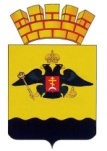 ОТДЕЛ МУНИЦИПАЛЬНОГО КОНТРОЛЯ В СФЕРЕ БЛАГОУСТРОВА КОНТРОЛЬНО-РЕВИЗИОННОГО УПРАВЛЕНИЯПриказ № 3                                                                                 _______________Об утверждении Программы профилактики рисков причинения вреда (ущерба) охраняемым законом ценностям в рамках муниципального контроля в сфере благоустройства на 2024 годВ соответствии   со   статьей   44   Федерального   закона   от 31.07.2022№248-ФЗ «О государственном контроле (надзоре) и муниципальном контроле в Российской Федерации» и Правилами разработки и утверждения контрольными (надзорными) органами программы профилактики рисков причинения вреда (ущерба) охраняемым законом ценностям, утвержденными постановлением Правительства Российской Федерации от 25.06.2021 № 990 «Об утверждении Правил разработки и утверждения контрольными (надзорными) органами программы профилактики рисков причинения вреда (ущерба) охраняемым законом ценностям», приказываю:Утвердить Программу профилактики рисков причинения вреда (ущерба) охраняемым законом ценностям в рамках муниципального контроля в сфере благоустройства на 2024 год (далее — Программа) (приложение).Разместить Программу на странице отдела муниципального контроля в сфере благоустройства контрольно-ревизионного управления администрации муниципального образования город Новороссийск официального портала органов местного самоуправления города Новороссийска (https://admnvrsk.ru).Контроль за исполнением настоящего приказа возложить на исполняющего обязанности начальника контрольно-ревизионного управления администрации муниципального образования город Новороссийск Белялова А.Б.Начальник                                                                     А.Б. БеляловОзнакомлен                                                                        «__»________2023 г.